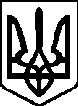 ЧЕРГОВІ МІСЦЕВІ ВИБОРИ25 жовтня 2020 рокуЦЕНТРАЛЬНО-МІСЬКА РАЙОННА У МІСТІ КРИВОМУ РОЗІТЕРИТОРІАЛЬНА ВИБОРЧА КОМІСІЯ   ДНІПРОПЕТРОВСЬКОЇ ОБЛАСТІвул. Свято-Миколаївська, . Кривий Ріг, Криворізький район,Дніпропетровська область, 50000ПОСТАНОВА № 4317 год.10 хв.«20»жовтня  2020року                                                                                    м. Кривий РігПро зміни у складі дільничних виборчих комісійз місцевих виборів 25 жовтня 2020 року           Розглянувши подання, щодо змін у складі дільничних виборчих комісій від: ДНІПРОПЕТРОВСЬКОЇ ОБЛАСНОЇ ОРГАНІЗАЦІЇ ПРОЛІТИЧНОЇ ПАРТІЇ «ПРОПОЗИЦІЯ», ДНІПРОПЕТРОВСЬКА ОБЛАСНА ОРГАНІЗАЦІЯ ПОЛІТИЧНОЇ ПАРТІЇ «БЛОК ВІЛКУЛА «УКРАЇНСЬКА ПЕРСПЕКТИВА», від кандидата на посаду Криворізького міського голови Павлова Костянтина Юрійовича, від кандидата на посаду Криворізького міського голови Шевчик Дмитра Володимировича, ДНІПРОПЕТРОВСЬКА ТЕРІТОРІАЛЬНА ОРГАНІЗАЦІЯ ПОЛІТИЧНОЇ ПАРТІЇ «ЄВРОПЕЙСЬКА СОЛІДАРНІСТЬ», ДНІПРОПЕТРОВСЬКА ОБЛАСНА ОРГАНІЗАЦІЯ ВСЕУКРАЇНСЬКОГО ОБ’ЄДНАННЯ «Батьківщина», Криворізька Міська організація ПОЛІТИЧНОЇ ПАРТІЇ «СЛУГА НАРОДА», від голови Центрально-Міської районної у місті Кривому Розі територіальної виборчої комісії , керуючись пунктом 2 частини чотири статті 208Виборчого кодексу України та на підставі Постанови Центральної виборчої комісії від 24 липня 2020 року №138 «Про форми подань про заміну членів виборчих комісій, які здійснюють підготовку та проведення місцевих виборів», Центрально-Міська районна у місті Кривому Розі територіальна виборча комісія постановляє:Внести зміни до складу дільничних виборчих комісій, утворених та сформованих Постановою Центрально-Міською районною у місті Кривому Розі територіальною виборчою комісією від 8 жовтня 2020 року №29 «Про утворення та формування складу дільничних виборчих комісій виборчих дільниць  з місцевих виборів 25 жовтня 2020 року» згідно з додатками 1-19.Цю постанову разом з відповідними додатками надіслати  дільничним виборчим комісіям.Цю постанову оприлюднити на  офіційному веб-сайті виконавчого комітету Центрально-Міської районної у місті ради та на дошці оголошень Центрально-Міської районної у місті ради. Голова Центрально-Міської районної  у місті Кривому Розі територіальної виборчої комісії                                                                        Н. Медведюк                                                                    					
Секретар Центрально-Міської районної  у місті Кривому Розі територіальної виборчої комісії                                                                          І. Гальченко 